Professional Email Meeting RequestFrom,Kim FletcherAp 345-3847 Metus Road Independence CO 30135(368) 239-827522-07-2015To,Hiram Mullins754-6427 Nunc AveKennewick AL 41329 Subject: ( 	) Dear Hiram Mullins,Please accept my greetings through the letter in writing.I Kim Fletcher working with ----- (mention the company name) ---- as a	(mentionthe job title). I am glad to connect with you and would like to introduce	(mentiondetails about the company). We are working on a	(mention about the project)and	(details about the project).The project is in association with	(mention the collaboration, if any).In order to take the project to the next level, we have arranged a meeting on	(mentionthe date) at ----- (mention the venue). The	(duration) will be of the meeting and all theimportant personalities will be a part of it. Your presence will be valuable in the meeting and we would also request you to give your suggestions towards making the project better.Thanks & regardsYour Faithfully, Kim Fletcher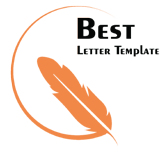 